FIXTURES FOR FRIDAY 23rd MARCH 2018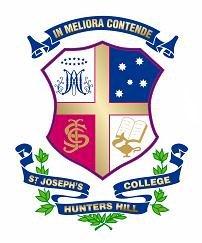 AAGPS SWIMMING CARNIVALDEBATING v SCOTS & ST AUGUSTINES FIXTURES FOR SATURDAY 24th MARCH 2018CROSS COUNTRY FOOTBALL TENNISFIXTURES FOR SATURDAY 24th MARCH 2018RUGBYSport  ActivityVenueTimeBus To Bus FromDinnerFinals Competition: 3SOPAC6:45pm – 9.30pm Sport  OppositionVenueTimeBus To Bus FromDinnerISDA Rd 5St AugustinesSt Augustines 4.00pm – 9/10.00pmFED CUP Rd 5ScotsSJC4.00pm – 9/10.00pmHost VenueTimeBus To Bus FromLunchNewington Sydney Park10.00am TeamVenueTime1st - 3rd SquadSJC No 38.00am – 9.30am4th – 6th Squad Riverglade Reserve 9.30am – 10.30am Under 16s & Under 15sRiverglade Reserve 8.30am – 9.30amUnder 14sSJC No 39.30am – 11.00amUnder 13sSJC No 311.00am – 12.30pm TeamOppositionVenueTimeOpen & Under 16sInternals SJC 1 – 49.00am – 11.00am Under 15s, 14s & 13sInternals SJC 5 – 89.00am – 11.00amTimeNo 1No 2No 4College ACollege BCollege C9.00am9 v 11(Year 12) 15s C v D15s G v H14s Squad 1(Warm 13sSquad 310.00am15s A v B16s C v D15s E v F14s Squad 2Up 13s Squad 211.00am16s A v B10 v 12(Year 11) (Warm 14s Squad 3Field)13s Squad 1 12.00pm6 v 8(Year 11)16s E v FUp 1.00pm5 v 7(Year 12)16s G v HField)2.00pm3 v 43.00pm1 – 2